    1.  Συμπληρώνω :                                                                         02-03- 20232.  Ο  Τάσος αγόρασε 2 τετράδια με 2,55 €  το ένα,   2 μολύβια με                          1 €  65 λεπτά  και  μία γόμα  με  1,25 € . Πόσα ρέστα πήρε από 10 € ; 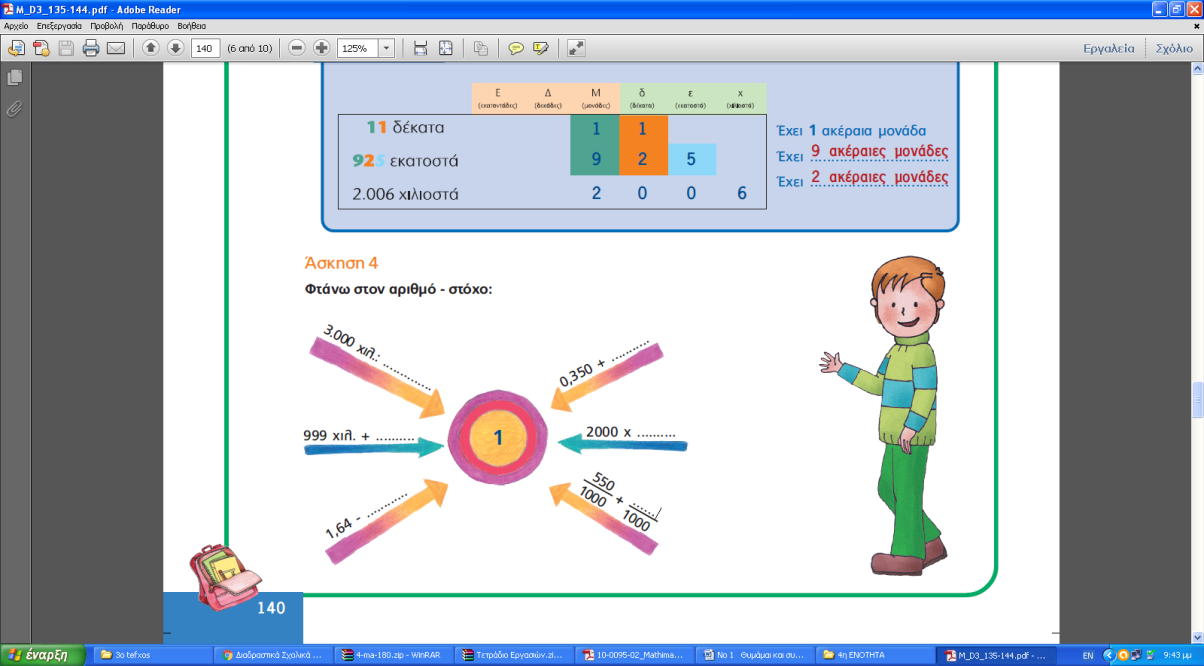 Απάντηση :  ………………………………………………………………………………………   3.  Η κυρία Ελένη πήγε στο μανάβικο και αγόρασε 5,120 κ. πατάτες,      3 κιλά πορτοκάλια και  3,5 κιλά μήλα.                                                                                Αν το 1 κιλό πατάτες κοστίζει 50 λεπτά, το 1 κιλό πορτοκάλια 150 λεπτά και το 1 κιλό μήλα 1€, πόσα χρήματα πλήρωσε συνολικά;   Λύση :  Οι  πατάτες  κοστίζουν  : 5,120 x  50 = …………………λ. ή ………..…… €  Τα πορτοκάλια κοστίζουν  : ............................ λ.   ή ……………….… € Τα μήλα κοστίζουν  :  ………………………………………….…… € Συνολικά, θα πληρώσει : ………………………………………………………………€                 4.  Κάνω  στο  τετράδιό  μου κάθετα,  τις πράξεις   με  συμμιγείς    και   δεκαδικούς   αριθμούς :                                                                                     ( Μην ξεχάσεις να κάνεις τις μετατροπές που χρειάζονται.)      3κ. 750γραμμ. +  8κ. 250γραμμ. =         15μ. 4 εκ  -  9 μ.  2δέκ.  8 εκ. =                                          8μ.  3δεκ. 6εκ. - 2μ. 6δεκ. 3εκ. =              24 €  56λ.  + 4€  67λ  =                          15 τόνοι  300 κιλά  -  9 τόνοι  157  κιλά =Συμμιγείς αριθμοίΜ.δ.εκ.χιλ.Δεκαδικοί αριθμοίΜονάδα μέτρησης2μ. 3δέκ. 5εκ.   μ.8εκ. 4χιλ.μ.4κ.   7γραμ.5€    9λεπτά7κ.   275γραμ.4€   28λεπτά